BERKELEY CITY COLLEGE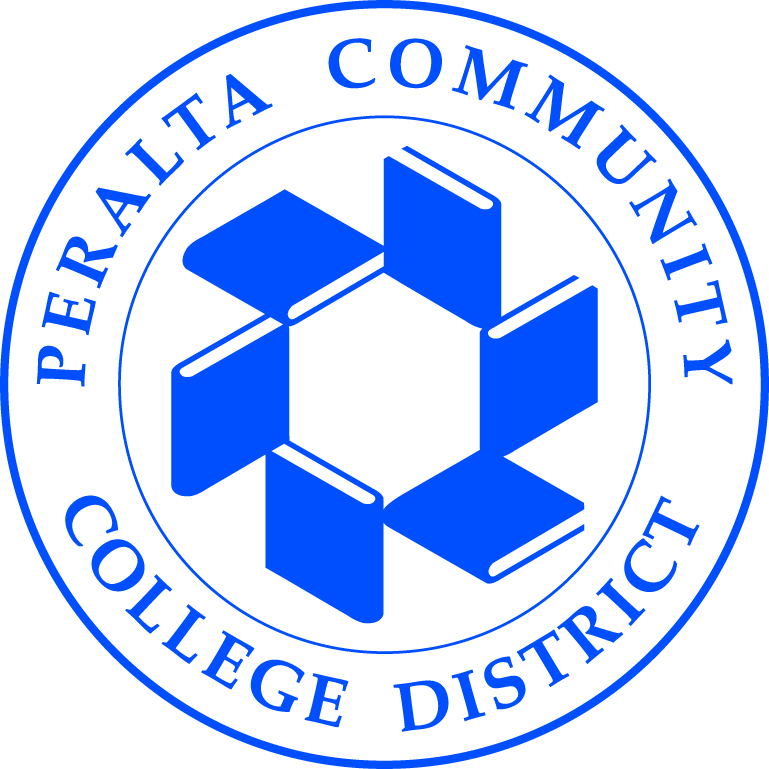 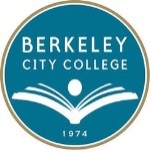 Planning for Institutional Effectiveness (PIE)Meeting MinutesFebruary 2, 2017PRESENT: Hannah Chauvet, Lisa Cook, Pieter de Haan, Heather Dodge, Jennifer Lowood, Alejandro PerezBerkeley City College’s mission is to promote student success, to provide our diverse community with educational opportunities, and to transform lives.AGENDA ITEMSUMMARY OF DISCUSSIONFOLLOW UP ACTIONCall to Order12:20 p.m.Approval of the Meeting MinutesApprovedTLCThe TLC Symposium will take place on Friday, May 5, 2017.Spring 2017 Course Assessment To-DosThe assessment liaisons were given a list of courses that are due to be assessed this semester. They were also given a list of courses that should have been assessed between Fall 2015 to Fall 2016. We are requesting for assessment results and/or a new schedule for those courses.Global Awareness and Valuing Diversity ILO AssessmentDuring the Fall 2016 semester, we assessed the Global Awareness and Valuing Diversity ILO. We only received 194 samples from 11 classes, 6 disciplines. Since we deemed that this is not enough of a sample size, we are extending the deadline to end of Spring 2017 so that we can encourage more faculty to contribute student work.Planning for the Spring 2017 Assessment of Ethics and Personal Responsibility ILO TabledAction Plan Examples (APE) WebsiteJ. Lowood reported working on the Action Plan Examples. The PIE Committee reviewed the changes and decided to add more categories.Spring 2017 Meeting DatesBelow is a list of PIE Committee’s Spring 2017 meeting dates:February 2, 2017February 16, 2017March 2, 2017March 16, 2017April 6, 2017April 20, 2017May 4, 2017May 18, 2017Combining Assessment Data with Achievement DataNo discussion.Other ItemsNo discussion.Next Meeting DateFebruary 16, 2017Adjournment1:30 p.m.